Jak se chodí „naboso“? Minimalistické boty vyzkoušejte v Tvorba Store na LetnéPRAHA, 21. BŘEZNA 2022 – Pokud byste rádi zkusili bosou obuv, ale dosud jste nenalezli „odvahu“, vydejte se od 25. do 30. března na Letnou do Tvorba Store. Jako významný partner festivalu Jeden svět zde v novém pop up obchodu představí své minimalistické boty populární německá značka Wildling Shoes.Osvěta je pro Wildling Shoes velmi důležitá. Mimo výrobu udržitelné obuvi se firma zaobírá i primárními výzvami společnosti, jakými jsou změna klimatu a globální spravedlnost. „Nevyrábíme jen boty. Jako firmě nám jde o udržitelnost, výrobu bot z obnovitelných materiálů i inovativní přístup k firemnímu fungování. Z toho důvodu velmi podporujeme rozvojové projekty zaměřené na ochranu krajiny. V Česku jsme se stali jedním z největších partnerů mezinárodního festivalu dokumentárních filmů o lidských právech Jeden svět, který pořádá organizace Člověk v tísni. Zajímavostí letošního ročníku festivalu je i to, že tašky, které festival bude prodávat, jsou vyrobeny ze zbytků látek našich bot, což skvěle koresponduje s naší vizí a snahou neplýtvat,“ popsala Barbora Nikolaus, zástupkyně pro Česko a marketérka společnosti Wildling Shoes. POP UP OBCHOD V TVORBA STORENa pět dní během konání festivalu se minimalistická obuv Wildling Shoes představí všem zájemcům a fanouškům v Praze na Letné. Obchod Tvorba je unikátní sdílený showroom sdružující české tvůrce a designéry a podporující pomalou módu. Udržitelný přístup je zde stejně důležitý jako ve Wildling Shoes. „Boty obvykle prodáváme pouze on-line, proto je tento pop up obchod skvělou příležitostí, jak si je vyzkoušet. Vyrobeny jsou z měkkých a převážně přírodních materiálů – organická bavlna, konopí, Tencel, vlna, len, washi papír – v kombinaci s mimořádně pružnou podrážkou z korku a recyklované pryže poskytují neomezenou volnost pohybu a osvobozující pocit chůze naboso. Minimalistická obuv funguje spíše jako druhá kůže. Chrání nohu před zraněním a vlivy prostředí, ale nijak nebrání přirozenému vývoji a pohybu chodidla.  Velmi oblíbené jsou například naše tanuki – boty ze speciálního materiálu: washi. Tato papírová tkanina je nejen pevná a prodyšná, ale má i mnoho dalších výhod, obzvláště pružnost a lehkost. To je skvělé zejména v létě,“ dodala Barbora Nikolaus.KONTAKT PRO MÉDIA:Mgr. Eliška Crkovská_mediální konzultant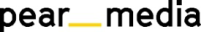 +420 605 218 549, eliska@pearmedia.czWILDING SHOES, www.wildling.shoes Anna a Ran Yona, jejichž děti milovaly v teple běhat bosé, potřebovali sehnat pevnější obuv do zimy. Rodiče však ani mezi nejdražšími značkami nenašli tu, která by jejich dětem umožnila chodit přirozeně a nebránila vývoji chodidla. Tak v roce 2016 vznikla německá rodinná firma Wildling Shoes. Rychle rostoucí podnik dnes nabízí unisexové boty pro děti i dospělé a zaměstnává téměř tři stovky pracovníků. V roce 2021 přesáhl počet prodaných minimalistických bot 500 tisíc. Velký důraz je ve firmě kladen na udržitelnost materiálů a dodržování společensky spravedlivých podmínek výroby a obchodu. Wildling Shoes v Česku podporuje neziskovou organizaci Kokoza a festival dokumentárních filmů Jeden svět. Firma je držitelkou Ceny německého designu 2020, nedávno byla vyhlášena nejlepším německým zaměstnavatelem žen a německou firmou roku 2021.